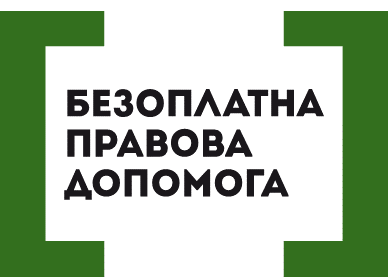 ЯК ЗАРЕЄСТРУВАТИ МІСЦЕ ПРОЖИВАННЯ ?Порядком реєстрації місця проживання регулюється постановою Кабінету Міністрів України від 02.03.2016 № 207 «Про затвердження Правил реєстрації місця проживання та Порядку передачі органами реєстрації інформації до Єдиного державного демографічного реєстру» встановлено нові правила реєстрації місця проживання громадян.Так, функцію з реєстрації місця проживання передано до виконавчих органів територіальних громад, відтак підрозділи міграційної служби припинили здійснення реєстрації місця проживання.Для того, щоб з’ясувати, до якого ж органу потрібно звернутися для реєстрації місця проживання, можна зайти на сайт Державної міграційної служби України: https://dmsu.gov.ua/services/regauth.html.У відповідності до нового порядку процедура зняття реєстрації з однієї адреси та реєстрація за іншою здійснюється в одному місці, за новим місцем реєстрації. При цьому звертатися до відповідного органу, за місцезнаходженням, де громадянин був зареєстрований, уже не потрібно.Які ж документи потрібні для реєстрації місця проживання:- документ, до якого вносяться відомості про місце проживання. Це може бути паспорт громадянина України, тимчасове посвідчення громадянина України, посвідка на постійне проживання, посвідка на тимчасове проживання, посвідчення біженця, посвідчення особи, яка потребує додаткового захисту, посвідчення особи, якій надано тимчасовий захист. Якщо реєструється дитина, яка не досягла 16 років, то подається свідоцтво про народження;- квитанцію про сплату адміністративного збору (за реєстрацію, зняття з реєстрації місця проживання сплачується адміністративний збір:у разі звернення особи протягом протягом 30 днів з моменту зняття з реєстрації - в розмірі 0,0085 розміру мінімальної заробітної плати;у разі звернення особи з порушенням зазначеного терміну - в розмірі 0,0255 розміру мінімальної заробітної плати.У разі реєстрації місця проживання одночасно зі зняттям з попереднього місця проживання адміністративний збір стягується тільки за одну адміністративну послугу і зараховується до місцевого бюджету за новим місцем проживання);- документи, що підтверджують право особи на проживання в даному приміщенні. Це можуть бути документи на право власності, рішення суду про надання права на користування житловим приміщенням, договір оренди або інші документи. У разі якщо таких документів немає, реєстрація може здійснюватися тільки за згодою власника житла (якщо власників кілька - за згодою всіх власників);- військовий квиток або посвідчення про приписку (для громадян, які підлягають взяттю на військовий облік або перебувають на військовому обліку).Крім того, при реєстрації громадянину необхідно написати заяву у встановленій Кабінетом міністрів формі.Процедура реєстрація місця проживання за новим місцем здійснюється у день звернення.Реєстрація місця проживання дитини має певні особливості.Фізична особа, яка досягла чотирнадцяти років, вільно обирає собі місце проживання, за винятком обмежень, які встановлюються законом.Місцем проживання фізичної особи у віці від десяти до чотирнадцяти років є місце проживання її батьків (усиновлювачів) або одного з них, з ким вона проживає, опікуна або місцезнаходження навчального закладу чи закладу охорони здоров'я тощо, в якому вона проживає, якщо місце проживання не встановлено за згодою між дитиною та батьками (усиновлювачами, опікуном) або організацією, яка виконує щодо неї функції опікуна.Місцем проживання фізичної особи, яка не досягла десяти років, є місце проживання її батьків (усиновлювачів) або одного з них, з ким вона проживає, опікуна або місцезнаходження навчального закладу чи закладу охорони здоров'я, в якому вона проживає.На реєстрацію новонародженої дитини батькам дається три місяці з дня народження дитини. За бажанням батьків, документи для реєстрації місця проживання новонародженої можуть бути подані до органів РАГС одночасно з державною реєстрацією народження дитини.Також є можливість зареєструвати місце проживання новонародженої одночасно з подачею заяви на державну допомогу при народженні дитини.У випадку пропуску тримісячного терміну на реєстрацію дитини доведеться сплатити не значний штраф.Порушують ваші права? Ви потребуєте допомоги в судах,  і не маєте грошей на адвоката  - звертайтеся в Богодухівський місцевий центр з надання безоплатної вторинної правової допомоги, який працює з понеділка по п'ятницю з 08-00 до 17-00,  за адресою: м. Богодухів,                              вул. Покровська, 5. тел. (05758) 3-01-82, 3-03-25.Єдиний телефонний номер системи безоплатної правової допомоги                              0-800-213-103 (безкоштовно зі стаціонарних та мобільних телефонів).